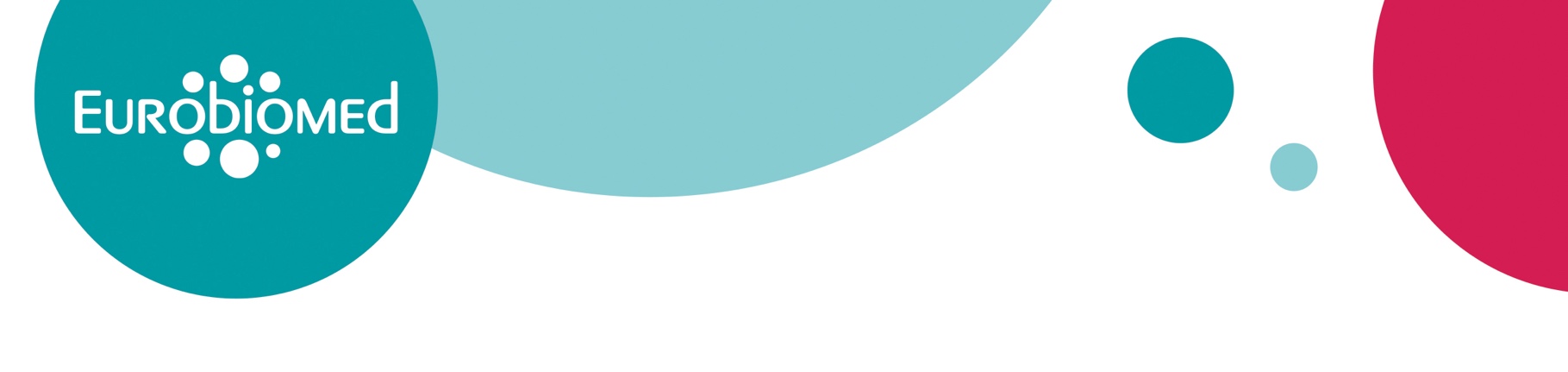 Dossier de candidature Action Diag 2022 Soutien au marquage CE et au remboursementà transmettre avec les pièces justificatives à l’adresse suivante :  salim.saifi@eurobiomed.org Avant le 15 mars 2022 à 23hRemarque : Toutes les informations relatives aux projets candidats sont traitées comme confidentielles de la part d’Eurobiomed et de ses partenaires. De ce fait, les parties prenantes s'interdisent de communiquer à quiconque, directement ou indirectement, tout ou partie de ces informations de toute nature, commerciale, industrielle, technique, financière, nominative, etc., qui lui auront été communiquées par les candidats, ou dont elle aurait eu connaissance à l'occasion de l'exécution du programme. Ces informations resteront soumises aux restrictions d'usage et de divulgation de manière confidentielle sauf si elles font partie d'informations plus générales du domaine public ou préalablement en possession des parties prenantes.Merci de remplir : L'ENTREPRISENom ou raison sociale : ……………………………………………………………………………………………………………Adresse obligatoire du siège social en Région :  ………………………………………………………………………… ……………………………………………………………………………………………………………………………………………..…		Code Postal : 			Ville : ………………………Date de création : ………………………………………Tél :…………………………………   Fax :	…………..	 E-mail :  	…………………………………Date de création : ……………	 Forme juridique :			Effectif : …………….Code NAF : 	 N° SIRET : 		………………………………………………Capital social actuel en € : 	Appartenance à un groupe :………………………………………	Si Oui, lequel, ………………………………………..Précisions si vous appartenez à un groupe : CA, total du bilan :…………………..………………………Nom et prénom du dirigeant : ………………………………………………… Mail du dirigeant : …………………………………………         Tél mobile du dirigeant :……………………………….Nom et prénom du référent réglementaire : ………………………………………………….Mail du référent réglementaire …………………………………………..     Tél :………………………………………………DECRIVEZ VOTRE ACTIVITE : ……………………………………………………………………………………………………………………………………………………………………………………………………………………………………………………………………………………………………………………………………………………………………………………………………………………………………………………………………………………………………………………………………………………………………………………………………………………………………………………………………………………………………………………………………………………………………………………………………………………………………………………………………………………………………………………………………………………………….DECRIVEZ LE(S) PRODUITS CONCERNéS PAR LE MARQUAGE CE OU LE REMBOURSEMENT ET LES FACTEURS DE DIFFERENCIATION :…………………………………………………………………………………………………………………………………………………………………………………………………………………………………………………………………………………………………………………………………………………………………………………………………………………………………………………………………………………………………………………………………………………………………………………………………………………………………………………………………………………………………………………………………………………………………………………………………………………………………………………………………………………………………………………………………………………………………………………………………………………………………………………………………………………………………………………………………………………………………………………………………………………………………………………………………………………………………………………………………………………………………………………………………………………………………………..DECRIVEZ VOS FAMILLES DE PRODUITS :…………………………………………………………………………………………………………………………………………………………………………………………………………………………………………………………………………………………………………………………………………………………………………………………………………………………………………………………………………………………………………………………………………………………………………………………………………………………………………………………………………………………………………………………………………………………………………………………………………………………………………………………………………………………………………………………………………………………..…………………………………………………………………………………………………………………………………………………………………………………………………………………………………….QUELS SONT VOS RESSOURCES INTERNES AU NIVEAU REGLEMENTAIRE, QUALITE ET DOSSIER DE REMBOURSEMENT :………………………………………………………………………………………………………………………………………………………………………………………………………………………………………………………………………………………………………………………………………………………………………………………………………………………………………………………………………………DECRIVEZ VOTRE MARCHE ET VOS PERSPECTIVES DE DEVELOPPEMENT : Taille et évolution du marché :………………………………………………………………………………………………………………………………………………………………………………………………………………………………………………………………………………………………………………………………………………………………………………………………………………………………………………………………………………………………………………………………………………………………………………………………………………………………………………………………………………………………………………………………………………………………………………………………Positionnement vis-à-vis de la concurrence :………………………………………………………………………………………………………………………………………………………………………………………………………………………………………………………………………………………………………………………………………………………………………………………………………………………………………………………………………………Perspectives de développement :……………………………………………………………………………………………………………………………………………………………………………………………………………………………………………………………………………………………………………………………………………………………………………………………………………………………………………………………………………………………………………………………………………………………………………………………………………………………………………………………………………………………………………………………………………………………………………………………..………………………………………………………………………………………………………………………………………………………………………………………………QUELLE EST VOTRE POLITIQUE DE PROPRIETE INTELLECTUELLE, PRECISEZ LE NOMBRE, LES DATES ET LA NATURE DES BREVETS LE CAS ECHEANT : ………………………………………………………………………………………………………………………………………………………………………………………………………………………………………………………………………………………………………………………………………………………………………………………………………………………………………………………………………………………………………………………………………………………………………………………………………………………………………………………………………………………………………………………………………………………………………………………………………………………………………………………………………………………………………………………………………………………………………………………………PRECISEZ LES ELEMENTS FINANCIERS SUIVANTS :  Remplir cette partie si besoin de soutien au marquage CE : MARQUAGE CE MEDICAL, ETAT DES LIEUX Ressource réglementaire ou qualité identifié en interne :   OUI  /   NON    (si oui, joindre CV et fiche de poste)Produit déjà sur le marché :  OUI  /  NON Produit qui bascule en Dispositif Médical :   OUI   / NON Produit qui change de classe Dispositif Médical :   OUI   / NON Chiffre d’Affaires du produit (en 2021 et/ou prévisionnel 2022/2023)Précisez les dates visées d’obtention du marquage CE pour votre/vos produit(s), l’organisme notifié, les éventuels partenaires externes : ………………………………………………………………………………………………………………………………………………………………………………………………………………………………………………………………………………………………………………………………………………………………………………………………………………………………………………………………………………………………………………………………………………………………………………………………………………………………………………………………………………………………………………MARQUAGE CE MEDICAL, VOS BESOINS :Précisez l’impact du nouveau règlement européen sur votre entreprise, plus particulièrement pour votre/vos produit(s), quelles étapes réglementaires sont déjà réalisées, vos besoins en termes d’accompagnement et indiquez comment serait utilisé le financement en cas de sélection de votre dossier (estimation de budget demandée).…………………………………………………………………………………………………………………………………………………………………………………………………………………………………………………………………………………………………………………………………………………………………………………………………………………………………………………………………………………………………………………………………………………………………………………………………………………………………………………………………………………………………………………… Remplir cette partie si besoin de soutien au remboursement : DEMANDE DE REMBOURSEMENT, ETAT DES LIEUX Resource RH interne pour gestion de demande de remboursement :   OUI  /   NON    (si oui, joindre CV et fiche de poste)Produit déjà sur le marché :  OUI  /  NON Produit qui va s’inscrire dans liste de remboursement en ‘’ligne générique’’ ou ‘’nom de marque’’ (innovant) ?  Chiffre d’Affaires du produit (en 2021 et/ou prévisionnel 2022/2023)Précisez les dates visées d’obtention du remboursement et les éventuels partenaires externes qui vous accompagnent : ………………………………………………………………………………………………………………………………………………………………………………………………………………………………………………………………………………………………………………………………………………………………………………………………………………………………………………………………………………………………………………………………………………………………………………………………………………………………………………………………………………………………………………DEMANDE DE REMBOURSEMENT, VOS BESOINS :Précisez l’impact du remboursement sur votre entreprise, plus particulièrement pour votre/vos produit(s), quelles étapes sont déjà réalisées, vos besoins en termes d’accompagnement et indiquez comment serait utilisé le financement en cas de sélection de votre dossier (estimation de budget demandée).…………………………………………………………………………………………………………………………………………………………………………………………………………………………………………………………………………………………………………………………………………………………………………………………………………………………………………………………………………………………………………………………………………………………………………………………………………………………………………………………………………………………………………………… Remplir cette partie quel que soit le besoin :QUELLE SONT VOS MOTIVATIONS PAR CETTE CANDIDATURE, ET QUEL IMPACT ATTENDU DE NOTRE ACTION SUR VOTRE PRODUIT ET VOTRE SOCIETE : ……………….……………………………………………………………………………………………………………………………………………………………………………………………………………………………………………………………………………………………………………………………………………………………………………………………………………………………………………………………………………………………………………………………………………………………………………………………………………………………………………………………………………………………………………………………………………………………………………………………………………………………………………………………………………………………………………………………………NB : Date prévue de fin des accompagnements : 31 Décembre 2022ELEMENTS OBLIGATOIRES A FOURNIR PAR L’ENTREPRISEIl sera demandé aux candidats de joindre à leur dossier de candidature : Dossier de candidature rempli Devis détaillé(s) sur les travaux prévus dans l’accompagnement. CV du dirigeantCV et fiche de poste du référent interne réglementaire/qualité  Les attestations de régularité fiscale et de régularité sociale de moins de 3 moisCopie du dernier bilan comptable de l’entreprisePOUR L’ENTREPRISEResponsable dirigeant : …………………………………………………………………………*Le soussigné déclare que l'entreprise est en situation régulière au regard de ses obligations fiscales et sociales.Responsable réglementaire/qualité : ………………………………………………………………..Signature et cachet de l'entreprise Nom et qualité du signataire : 	Fait à …………………………………… , le ………………………………………………………*Le soussigné autorise la transmission des informations contenues dans la présente demande relative à son projet, et le cas échéant à l’aide qui pourrait être accordée, au Conseil Régional, à toute autorité administrative, judiciaire ou de contrôle française et à la commission européenne.Programme porté par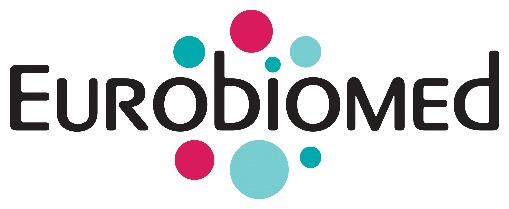 En partenariat avec :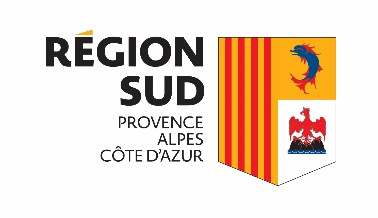 Contact opérationnel	Salim SAIFIChargé de mission compétitivitéEUROBIOMED	Mobile : +33 (0) 7 63 020 034Mail : salim.saifi@eurobiomed.org Données sur les 3 dernières années et perspectivesDonnées sur les 3 dernières années et perspectivesDonnées sur les 3 dernières années et perspectivesDonnées sur les 3 dernières années et perspectivesDonnées sur les 3 dernières années et perspectivesDonnées sur les 3 dernières années et perspectives20192020202120222023CAPART A L’EXPORTMARGE BRUTEValeur AjoutéeEBERESULTAT EXPLOITATIONRESULTAT COURANTRESULTAT NETEFFECTIFSFinancementFinancementFinancementFinancementFinancementFinancement20192020202120222023BFRCAFFONDS PROPRESCAPITAL FONDATEURSCAPITAL INVESTISSEURSDETTESTRESORERIE